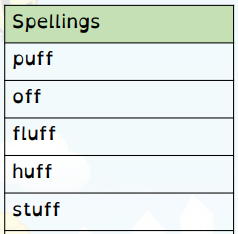 Spelling Test: Year 2 Given: 16.09.19Test: 23.09.19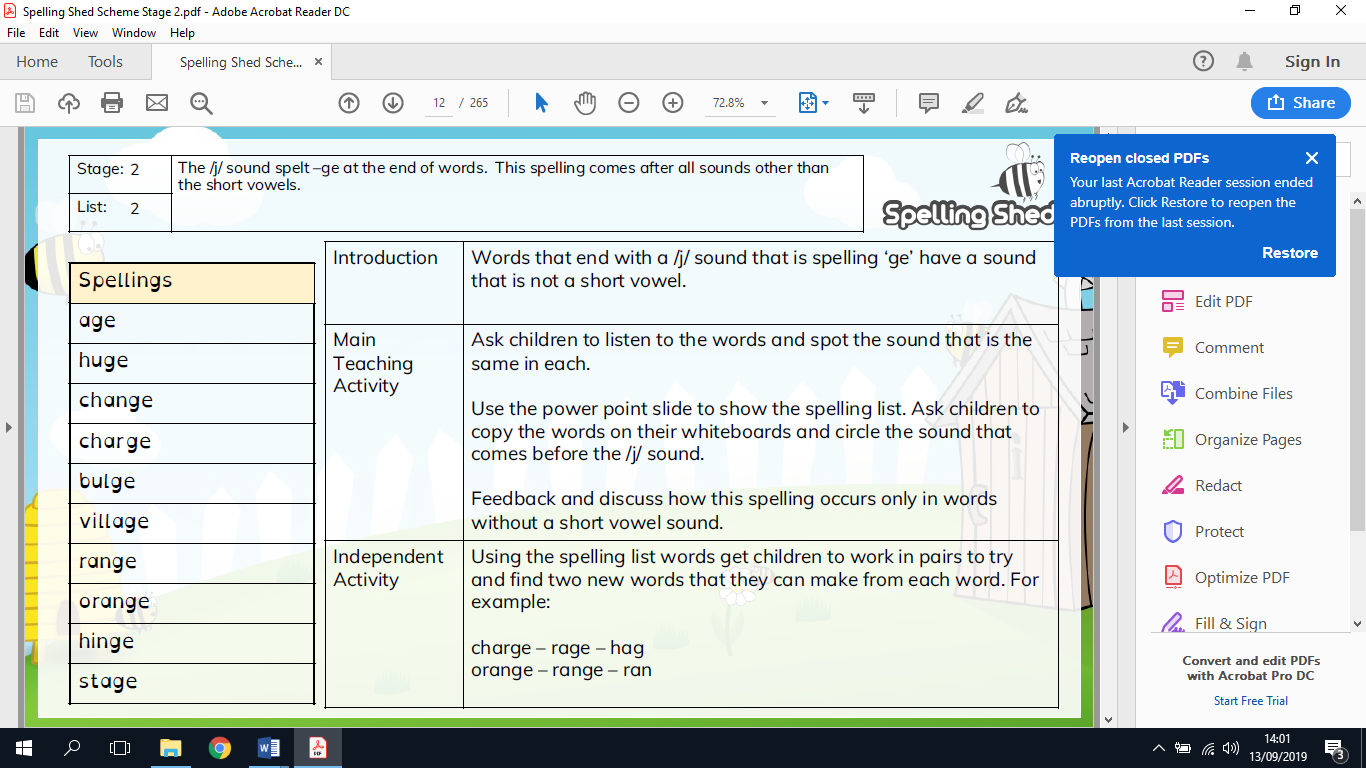 